Lampiran 12DATA HASIL PENELITIAN PRETEST DAN POSTTESTFrequenciesFrequency TableHistogram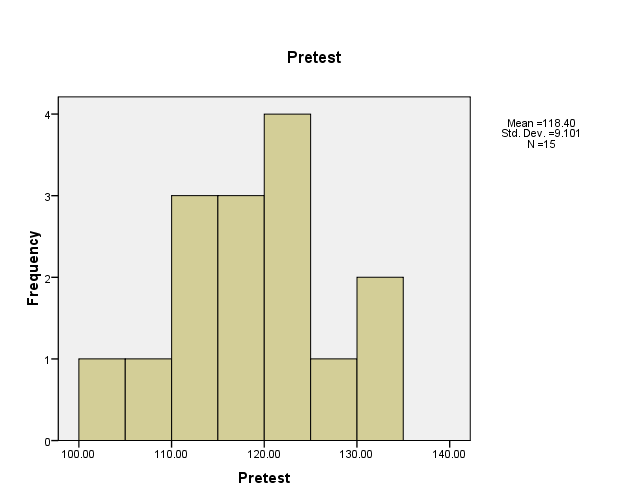 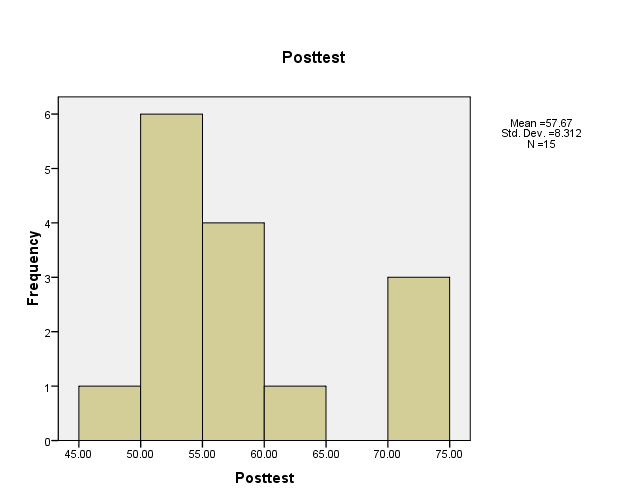 StatisticsStatisticsStatisticsStatisticsPretestPosttestNValid1515NMissing00MeanMean1.1840E257.6667Std. Error of MeanStd. Error of Mean2.349872.14624MedianMedian1.1900E255.0000ModeMode110.00a51.00aStd. DeviationStd. Deviation9.101028.31235VarianceVariance82.82969.095SkewnessSkewness-.0871.232Std. Error of SkewnessStd. Error of Skewness.580.580RangeRange31.0025.00MinimumMinimum102.0049.00MaximumMaximum133.0074.00SumSum1776.00865.00Percentiles251.1000E252.0000Percentiles501.1900E255.0000Percentiles751.2400E261.0000a. Multiple modes exist. The smallest value is showna. Multiple modes exist. The smallest value is showna. Multiple modes exist. The smallest value is showna. Multiple modes exist. The smallest value is shownPretestPretestPretestPretestPretestPretestFrequencyPercentValid PercentCumulative PercentValid10216.76.76.7Valid10716.76.713.3Valid110213.313.326.7Valid11116.76.733.3Valid117213.313.346.7Valid11916.76.753.3Valid121213.313.366.7Valid124213.313.380.0Valid12916.76.786.7Valid13116.76.793.3Valid13316.76.7100.0ValidTotal15100.0100.0PosttestPosttestPosttestPosttestPosttestPosttestFrequencyPercentValid PercentCumulative PercentValid4916.76.76.7Valid51213.313.320.0Valid52213.313.333.3Valid5316.76.740.0Valid5416.76.746.7Valid5516.76.753.3Valid56213.313.366.7Valid5716.76.773.3Valid6116.76.780.0Valid7116.76.786.7Valid7316.76.793.3Valid7416.76.7100.0ValidTotal15100.0100.0